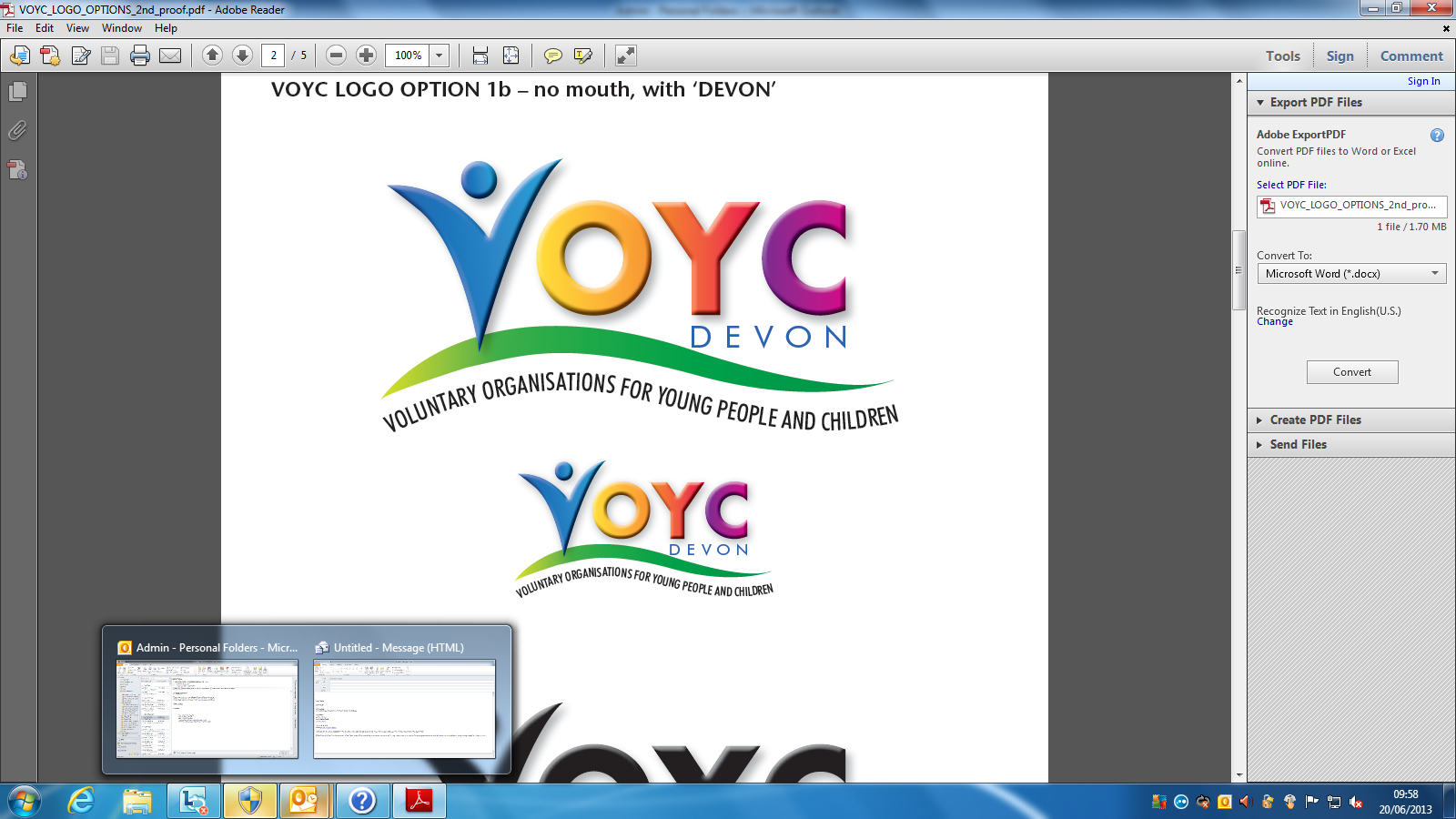 SAFER RECRUITMENT TRAINING – BOOKING FORMStarts 9.30 am – coffee from 9.15 am finish 12.30 pmFriday 24 April 2020The 100 Club, Wear Barton Road, Countess Wear, Exeter, EX2 7EH9.30 am – 12.30 pm£20 for VOYC member organisations (£25 for non-members)Please state if any candidates require disabled access arrangements:___________________________________________________________________ORGANISATION NAME ……………………………………...…………………………….NAME OF PERSON COMPLETING FORM: ……………………………….…..…………E-MAIL:.……………………………………………………………. TEL NO ………………POSITION IN ORGANISATION…...…………………………………………………………Payment Options:Online:CAF Bank LtdSort Code:  40-52-40Account Number:  00018626Name of Account:  VOYC - DevonPlease put your organisation name as a reference followed by ‘CPT’ and email the office to inform them that the payment has been made (juliet@voycdevon.org.uk)ChequesPlease make cheques payable to ‘VOYC – Devon’Names of people attending(PLEASE SPELL CORRECTLY)*Fee(see above)In case of emergency, please provide a mobile number for each candidate.12